De oranje lijn is de beste lijn, deze komt het meeste samen met de persona. De zwarte lijn komt dan het beste uit dit komt doordat de vormen en uitstraling hetzelfde zijn alleen heeft dit een minder mooie afwerking. De blauwe lijn is het slechtste deze heeft alleen twee ronde sluitingen en is daardoor niet multifunctioneel   Mogelijke                 oplossingDeelfunctieOplossing 1Oplossing 2Oplossing 3klikverbindingbovenop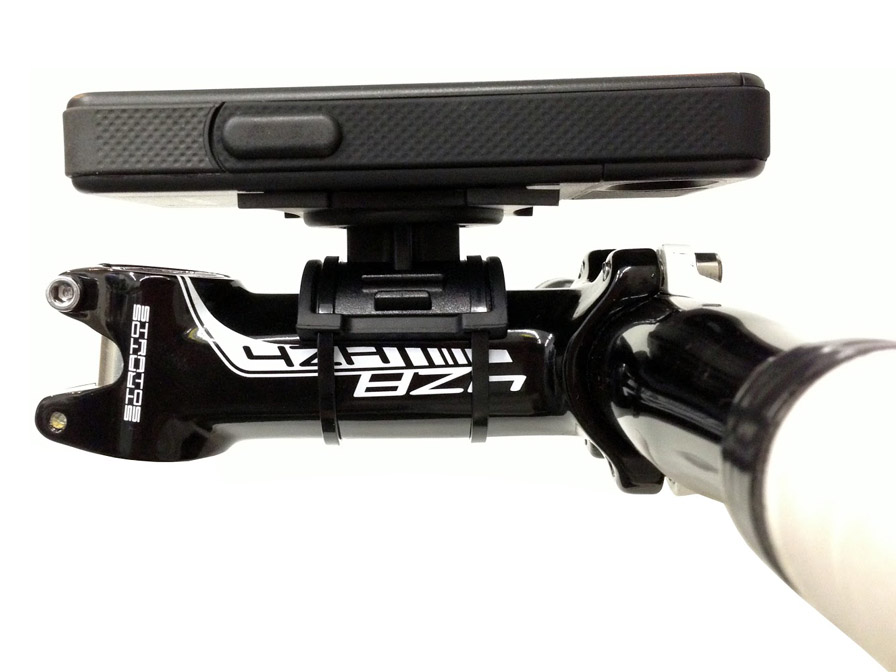 geintegreerd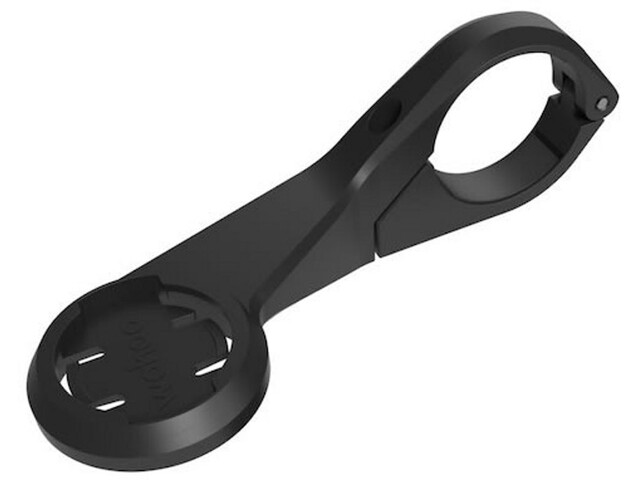 geintegreerd met vorm van de computer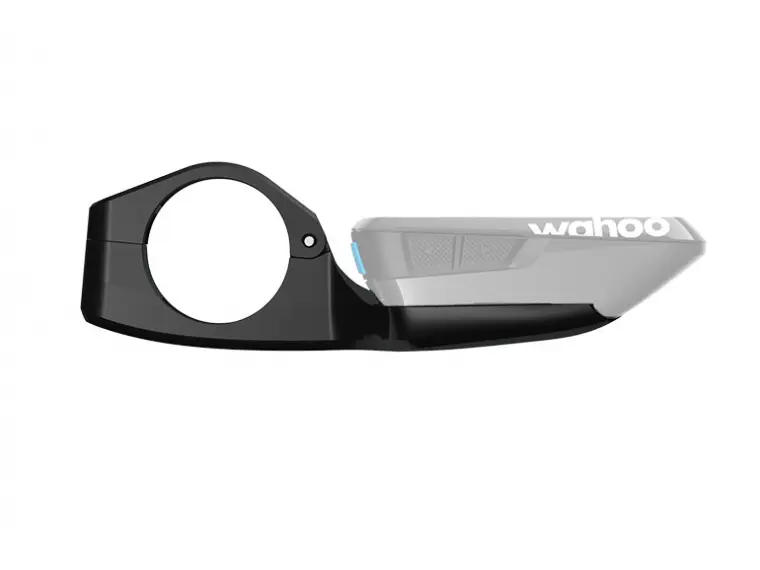 vorm rondZes hoekigvierkantsluitingovaalLang en vierkantrond